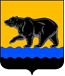 ГЛАВА ГОРОДА НЕФТЕЮГАНСКАПОСТАНОВЛЕНИЕ06.12.2017 											     № 111г.НефтеюганскО признании утратившим силу постановления главы города Нефтеюганска от 10.03.2016 № 18-П «О внесении изменений в Порядок формирования кадрового резерва для замещения вакантных должностей муниципальной службы в администрации города Нефтеюганска»По результатам мониторинга правоприменения муниципальных правовых актов города Нефтеюганска, в соответствии  с Уставом города Нефтеюганска, постановлением главы города Нефтеюганска от 23.11.2016 № 8 «Об утверждении Положения о порядке внесения проектов муниципальных правовых актов главы города Нефтеюганска» постановляю:1.Признать утратившим силу постановление главы города Нефтеюганска от 10.03.2016 № 18-П «О внесении изменений в Порядок формирования кадрового резерва для замещения вакантных должностей муниципальной службы в администрации города Нефтеюганска».2.Обнародовать (опубликовать) постановление в газете «Здравствуйте, нефтеюганцы!».3.Директору департамента по делам администрации города М.Г.Виеру постановление разместить на официальном сайте органов местного самоуправления города Нефтеюганска в сети Интернет.4.Постановление вступает в силу после его официального опубликования.Глава города Нефтеюганска       					           С.Ю.Дегтярев